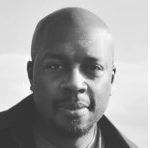 Chilimbwe Wasington – Voice Actor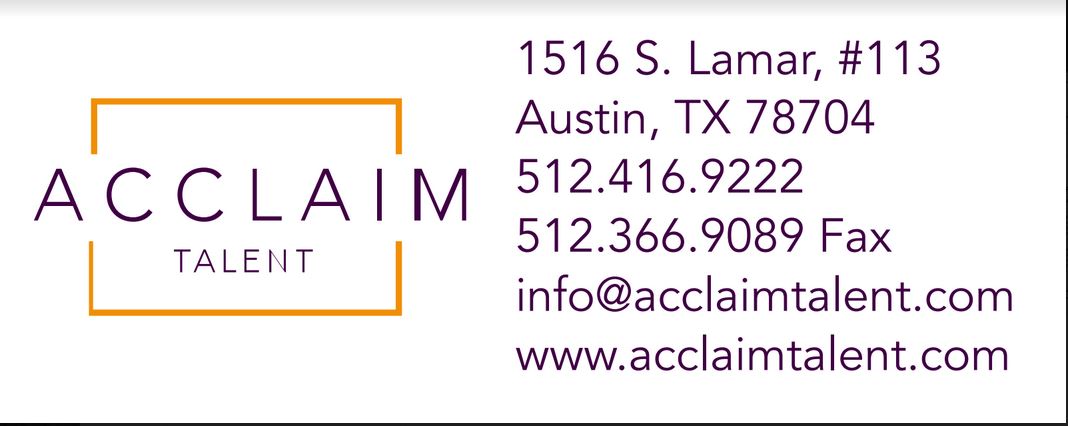 Actor (5 credits) https://www.imdb.com/name/nm1456220/2011 DC Universe Online (Video Game)                                            Sony Entertainment Online         Swamp Thing (voice)2002 King of Bandit Jing (TV Mini-Series)                                                                  AD Vision         Additional Voices (English Version)2001 Mazinkaiser (Video)                                                                                              AD Vision             Additional Voices (English version, voices)1999 Eden's Bowy (TV Series) 6 Episodes                                                                    AD Vision        Additional Voices1995 Legend of the Angel of Love, Wedding Peach (TV Series)                                AD Vision                                     Jama-C / Additional Voices (English version, voice)Special Skills	Martial Arts – Penkak Silat	26  I.T.experience	Multiple dialects